от 26 декабря 2019 года № 25Руководствуясь статьей 8 пунктом 7 части 10 статьи 35,статьи 68 Федерального закона от 6 октября  2003 года № 131 – ФЗ «Об общих принципах организации местного самоуправления в Российской Федерации», статьи № 15 Федерального закона от 09 февраля 2009 года «Об обеспечении доступа к информации о деятельности государственных органов и органов местного самоуправления», Уставом муниципального образования Красноозерное сельское поселение, Совет депутатов муниципального образования  Красноозерное сельское поселение (далее - Совет депутатов) РЕШИЛ:1. Утвердить Положение о порядке присутствия граждан (физических лиц), в том числе представителей организаций (юридических лиц), общественных объединений, государственных органов и органов местного самоуправления, на заседаниях совета депутатов муниципального образования Красноозерное сельское поселение муниципального образования Приозерский муниципальный район Ленинградской области.2.  Опубликовать настоящее решение в средствах массовой информации и на официальном сайте администрации муниципального образования Красноозерное сельское поселение http://krasnoozernoe.ru/.3.  Решение вступает в силу с момента его опубликования.Глава муниципального образования					М.И. КаппушевИсп. Викторова С.А., тел. 8-813-79-67-516Утвержденорешением Совета депутатовот 26 декабря 2019 г.ПОЛОЖЕНИЕО ПОРЯДКЕ ПРИСУТСТВИЯ ГРАЖДАН (ФИЗИЧЕСКИХ ЛИЦ),В ТОМ ЧИСЛЕ ПРЕДСТАВИТЕЛЕЙ ОРГАНИЗАЦИЙ (ЮРИДИЧЕСКИХ
ЛИЦ), ОБЩЕСТВЕННЫХ ОБЪЕДИНЕНИЙ, ГОСУДАРСТВЕННЫХОРГАНОВ И ОРГАНОВ МЕСТНОГО САМОУПРАВЛЕНИЯ,НА ЗАСЕДАНИЯХ СОВЕТА ДЕПУТАТОВ МУНИЦИПАЛЬНОГО ОБРАЗОВАНИЯ КРАСНООЗЕРНОЕ СЕЛЬСКОЕ ПОСЕЛЕНИЕ МУНИЦИПАЛЬНОГО ОБРАЗОВАНИЯ ПРИОЗЕРСКИЙ МУНИЦИПАЛЬНЫЙ РАЙОН ЛЕНИНГРАДСКОЙ ОБЛАСТИГлава 1. Общие положенияНастоящее Положение устанавливает требования к организации присутствия граждан (физических лиц), в том числе представителей организаций (юридических лиц), общественных объединений, государственных органов и органов местного самоуправления (далее - также заинтересованные лица) на заседаниях Совета депутатов, а также права и обязанности указанных лиц.Настоящее Положение не распространяет свое действие на случаи присутствия на заседаниях Совета депутатов (далее - также заседание):лиц, приглашенных по инициативе Совета депутатов, его председателя, постоянной комиссий (постоянных комиссий) Совета депутатов, депутата (депутатов) Совета депутатов;должностных лиц, присутствие которых на заседаниях предусмотрено законодательством, Уставом муниципального образования Красноозерное сельское поселение муниципального образования Приозерский муниципальный район Ленинградской области в связи с осуществлением ими должностных (служебных) обязанностей;представителей средств массовой информации.Глава 2. Оповещения о заседании
и подача заявок на участиеОповещение заинтересованных лиц о заседании осуществляется путем размещения на официальном сайте Совета депутатов в информационно- телекомуникационной сети «Интернет» сведений о времени и месте заседания (с указанием точного адреса), о вопросах повестки заседания, а также адреса, на который принимаются заявки от заинтересованных лиц о намерении присутствовать на заседании.Оповещение заинтересованных лиц о заседании осуществляется в срок не позднее чем за семь календарных дней до дня проведения очередного заседания и не позднее чем за 2 календарных дня до проведения внеочередного заседания.В целях присутствия на заседании заинтересованные лица направляют заявку о намерении присутствовать на заседании (далее - заявка) по форме согласно приложению к настоящему Положению в срок, не позднее 17 часов дня, предшествующего дню проведения соответствующего заседания.Заявки подлежат регистрации в порядке их поступления в Совет депутатов в журнале учета заявок с указанием данных заинтересованных лиц, даты и времени поступления заявок, вопроса (вопросов), на которых планируется присутствие заинтересованного лица.Глава 3. Организация заседания в случае присутствиязаинтересованных лицВ зале заседаний Совета депутатов отводятся места для заинтересованных лиц.В случае превышения числа заинтересованных лиц, представивших заявку, числа свободных мест в зале заседаний, их размещение производится в порядке очередности по дате и времени получения заявки.Заинтересованные лица не допускаются на заседание в случаях:отсутствие документа, удостоверяющего личность;отсутствие документа, подтверждающего полномочия (для представителей организаций (юридических лиц), общественных объединений, государственных органов и органов местного самоуправления).В случае несоответствия заявки требованиям, установленным настоящим Положением заинтересованной лицо может быть не допущено на заседание.Заинтересованные лица допускаются в зал не ранее чем за пятнадцать минут и не позднее чем за пять минут до начала заседания.Глава 4. Права и обязанности заинтересованных лиц1. Заинтересованные лица:а)	соблюдать требования Регламента Совета депутатов, а также требования настоящего Положения;б)	соблюдать общепризнанные нормы этики;в)	не распространять не соответствующие действительности сведения о ходе заседания, а также сведения, порочащие честь, достоинство и деловую репутацию депутатов и работников аппарата Совета депутатов;ж) при получении информации от депутатов и работников аппарата Совета депутатов ставить их в известность о проведении аудио- и видеозаписи, кино- и фотосъемки;заканчивать установку видео- и фотоаппаратуры не позднее чем за пять минут до начала заседания;к) не перемещаться по залу заседаний после объявления председателем Совета депутатов о начале заседания, за исключением перемещения в пределах мест, специально отведенных для заинтересованных лиц, если это не мешает проведению соответствующего мероприятия;л)	не вмешиваться в ход проведения заседания (под вмешательством понимаются: устные высказывания или действия, юнеющие целью привлечь к себе внимание присутствующих или прервать ход мероприятия; ведение видео- и фотосъемки, способами, мешающими ходу мероприятия; перемещение, создающее помехи проведению мероприятия, а также другие действия, отрицательно влияющие на ход мероприятия, на котором аккредитованный журналист присутствует при выполнении профессиональных обязанностей);м)	отключать во время проведения официальных мероприятий мобильные телефоны;н)	соблюдать правила пропускного режима, общественного порядка в здании, где проводится заседание.Заинтересованные лица, присутствующие на заседании, вправе делать записи, производить фото-, видео-, аудиозапись, использовать персональные компьютеры, средства телефонной и сотовой связи, радиосвязи, а также средств звукозаписи и обработки информации в той мере, в которой данные действия не мешают проведению заседания.Председательствующий на заседании может предоставить заинтересованному лицу право задать вопрос или выступить по рассматриваемому вопросу.Заинтересованные лица не участвуют в обсуждении и принятии решений.Заинтересованные лица удаляются из зала заседаний, если обсуждаемая на заседании указанная информация отнесена в установленном федеральным законом порядке к сведениям, составляющим государственную или иную охраняемую законом тайну.В случае нарушения требований пунктов 1 и 2 главы 4 настоящего Положения председатель Совета депутатов делает замечание заинтересованному лица, о чем делается соответствующая запись в протоколе заседания. При повторном нарушении заинтересованные лица по решению председателя Совета депутатов удаляются из зала заседания, о чем делается соответствующая запись в протоколе.Отказ гражданину или представителю организации в доступе на заседание или удаление его с заседания могут быть обжалованы в судебном порядке.Приложениек Положению о порядке присутствия граждан (физических лид), в том числе представителей организаций (юридических лиц), общественных объединений, государственных органов и органов местного самоуправления, на заседаниях совета депутатовМО Красноозерное сельское поселениеЗАЯВКАДля участия в заседании Совета депутатов МО Красноозеное сельское поселенияЯ,(Фамилия, имя, отчество (при наличии) заявителя)                   	«    »                           года, являюсь представителем 			 		(наименование организации (юридического лица), общественного объединения, государственного органа или органа местного самоуправления, представителем которого является гражданин) прошу включить меня в число присутствующих на заседании Совета депутатов, которое состоится «____» 			                       года в «	» часов «	» мин,для присутствия при обсуждении вопроса (вопросов) №№	повесткипо доверенности № 		                             от  «	»                             	года.О себе сообщаю следующие контактные данные:телефон и (или) адрес электронной почты:адрес проживания:Уведомляю, что в ходе участия в заседании намереваюсь (не намереваюсь) (нужное подчеркнуть) осуществлять фото-, аудио- и видеозапись, использовать персональный компьютер, средства телефонной и сотовой связи, радиосвязи, а также средства звукозаписи и обработки информации.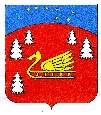 Совет депутатов муниципального образования Красноозерное сельское поселение муниципального образования Приозерский муниципальный район Ленинградской области.Р Е Ш Е Н И Е«».Паспорт серия                   номер                                     	выдан	«».«»,«».